В Уфе разработано новое оборудование для приема использованных бутылок и банокУченые Башкирского государственного аграрного университета создали проект по внедрению системы пандоматов «Табигат». Устройства предназначены для сбора ПЭТ-бутылок, стеклянных и алюминиевых банок в обмен на символическое вознаграждение.«Мы изучили существующие пандоматы, выявили их недостатки и разработали свою уникальную конструкцию, — пояснил заведующий кафедрой математики БГАУ Ильдар Бадретдинов. — Большинство пандоматов работает по принципу считывания штрих-кода, что зачастую приводит к ошибкам. В «Табигате» за процесс распознавания отвечает «умный робот». В случае, если в приемник положат инородный предмет, механизм вернет его обратно через соответствующее окно».Уфимским инженерам удалось добиться повышенной надежности и меньшего энергопотребления своего приемного оборудования. Разработаны проекты пандоматов различных конфигураций и функционала для школ, торгово-развлекательных центров, есть и уличный вариант.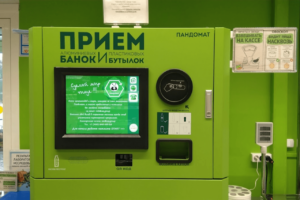 